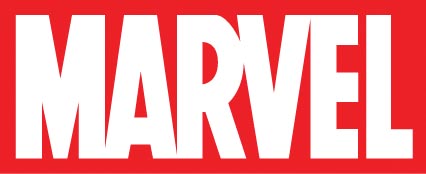 KAPTAN AMERİKA: KIŞ ASKERİGösterim tarihi:	11 Nisan 2014Dağıtım:		UIP Filmcilik	Tür:			Aksiyon-maceraKategori: 		Henüz Belirlenmedi	Süre:			136 dakikaOyuncular:	Chris Evans, Scarlett Johansson, Sebastian Stan, Anthony Mackie, Cobie Smulders, Frank Grillo, Emily VanCamp, Hayley Atwell ile Alexander Pierce rolünde Robert Redford ve Nick Fury rolünde Samuel L. Jackson.Yönetmenler:		Anthony ve Joe RussoYapımcı:		Kevin Feige, p.g.a. İdari Yapımcılar:          Louis D’Esposito, Alan Fine, Victoria Alonso, Michael Grillo, Stan Lee Senaryo:	Christopher Markus & Stephen McFeely Marvel’ın “Kaptan Amerika: Kış Askeri” filminde Steve Rogers’ı, nam-ı diğer Kaptan Amerika’yı, Yenilmezler ile birlikte New York’ta yaşanan dehşet verici olayların ardından Washington D. C.’de huzur içinde yaşarken ve modern dünyaya uyum sağlamaya çalışırken buluyoruz.S. H. I. E. L. D. üyesi bir arkadaşı saldırıya uğrayınca Steve, dünyayı tehlikeye atan bir entrika ağının içine çekilir. Natasha Romanoff nam-ı diğer Black Widow ile güçlerini birleştiren Kaptan Amerika, kendisini susturmak için gönderilen profesyonel katillerle savaşırken bir yandan da giderek genişleyen bir komployu ortaya çıkarmak için çabalamaktadır. Bu kötü niyetli oyunun foyası meydana çıkınca Kaptan Amerika ve Kara Dul yeni arkadaşları Falcon’dan yardım isterler. Fakat kısa süre sonra kendilerini hiç beklenmedik ve zorlu bir düşmanla; Kış Askeri ile karşı karşıya bulurlar.Konusu, ilk kez 1941 yılında yayınlanan ve popülerliğini hiç bir zaman kaybetmeyen Marvel çizgi romanlarına dayanan “Kaptan Amerika: Kış Askeri”nin yapımcılığını Kevin Feige, yönetmenliğini ise Anthony ve Joe Russo üstleniyor. Filmin senaryosu Christopher Markus & Stephen McFeely’e ait. Filmin oyuncu kadrosunda Chris Evans, Scarlett Johansson, Sebastian Stan, Anthony Mackie, Cobie Smulders, Frank Grillo, Emily Van Camp, Hayley Atwell ile Alexander Pierce rolünde Robert Redford ve Nick Fury rolünde Samuel L. Jackson yer alıyor.Marvel’ın “Kaptan Amerika: Kış Askeri” Steve Rogers, günümüz Washington’ında güçlü fakat belirsiz bir düşmana karşı Black Widow olarak bilinen Natasha Romanoff ile iş birliği yapıyor.